Lockdown activitiesCorrection(1er dossier)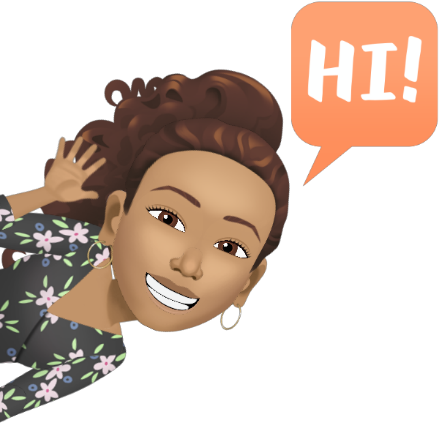 Ex 16 p 128a) Mary and Bob can paint.b) I can dive but I can’t swim. 	or 	I can swim but I can’t dive.c) She can run very fast.d) They can’t draw at all.e) You can’t sing, but you can play the guitar.Ex 17 p 128Eliot can’t swim, but he can singEmma can draw but she can’t actMy brother can’t juggle but he can ride a horseLizzie and Beth can ride a bike but they can’t do magic tricksEx 18 p 128John can swim very wellShe can dance a littleThey can’t play football very wellWe can’t paint at all(2ème dossier)I/ Réécris les dates en entier comme dans l’exemple. 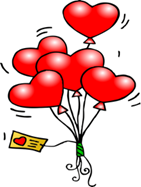 Valentine’s Day is on 14th February. the fourteenth of February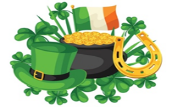 Saint Patrick’s Day is on 17th March.the seventeenth of March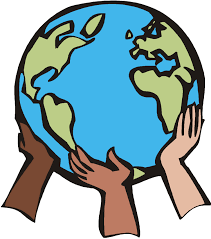 Earth Day is on 22nd April.the twenty-second of April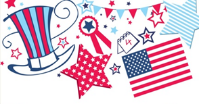 Independence Day is on 4th July.the fourth of July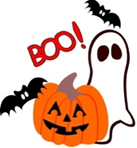 Halloween is on 31st October.the thirty-first of October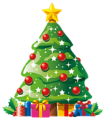 Christmas is on 25th December.the twenty-fifth of December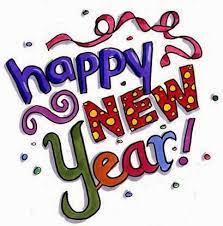 New Year’s Day is on 1st January.the first of January